Keywords:  1..  ().  ()1TablesTable 1Note:  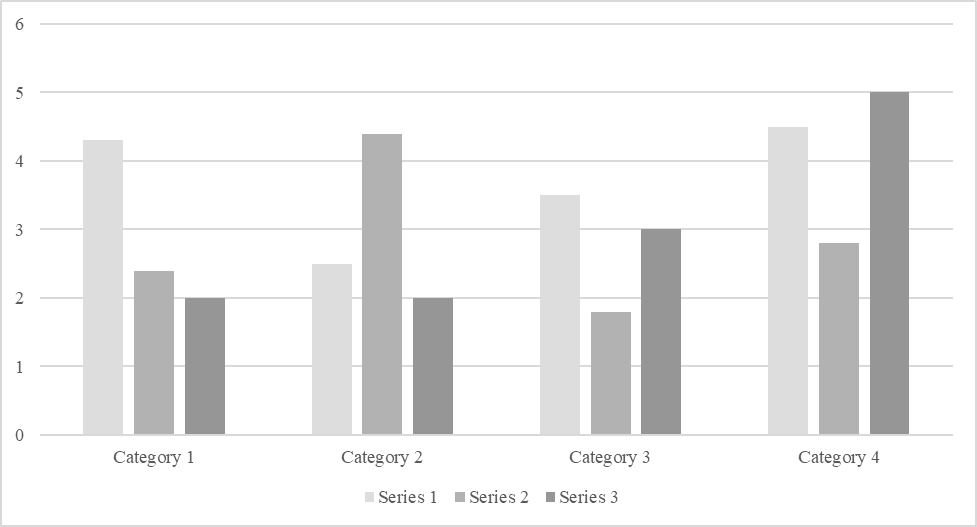 Figure 1. For more information about all elements of APA formatting, please consult the APA Style Manual, 6th Edition.